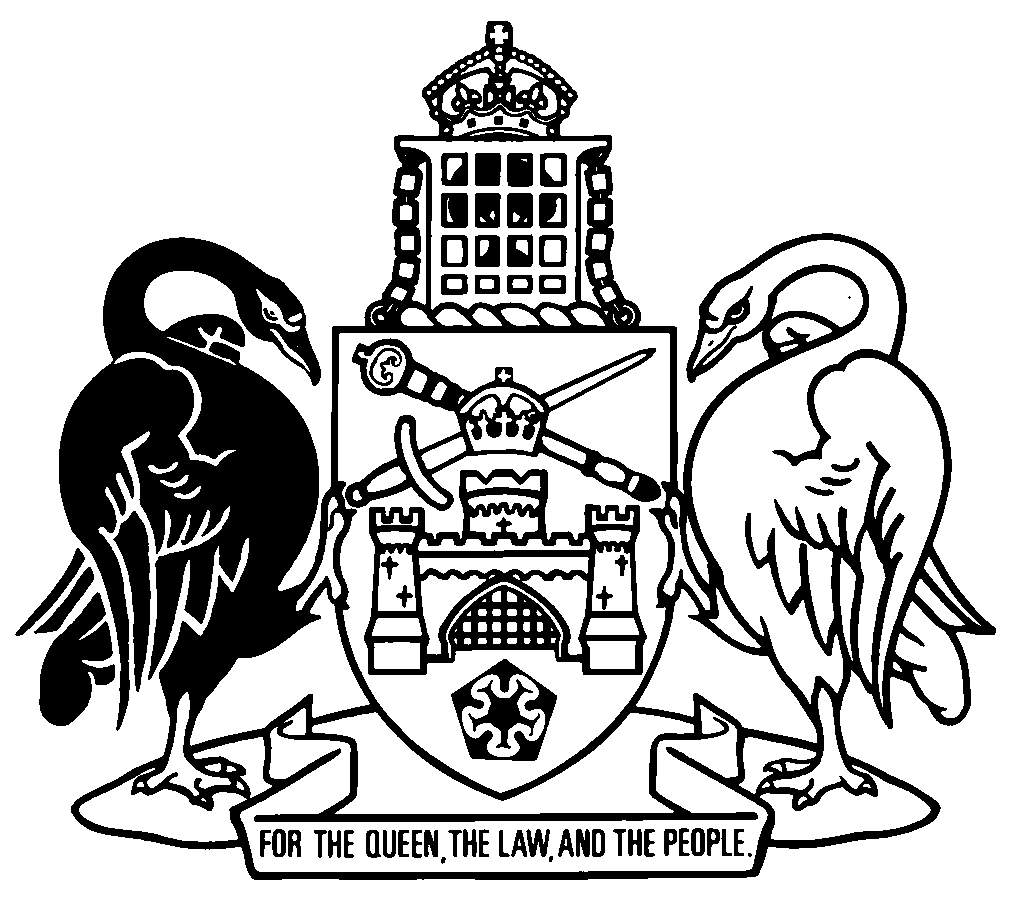 Australian Capital TerritoryMagistrates Court (Public Health (COVID-19) Infringement Notices) Amendment Regulation 2021 (No 1)Subordinate Law SL2021-6The Australian Capital Territory Executive makes the following regulation under the Magistrates Court Act 1930.Dated 1 April 2021.Shane RattenburyMinisterAndrew BarrMinisterAustralian Capital TerritoryMagistrates Court (Public Health (COVID-19) Infringement Notices) Amendment Regulation 2021 (No 1)Subordinate Law SL2021-6made under theMagistrates Court Act 19301	Name of regulationThis regulation is the Magistrates Court (Public Health (COVID-19) Infringement Notices) Amendment Regulation 2021 (No 1).2	CommencementThis regulation commences on the day after its notification day.Note	The naming and commencement provisions automatically commence on the notification day (see Legislation Act, s 75 (1)).3	Legislation amendedThis regulation amends the Magistrates Court (Public Health (COVID-19) Infringement Notices) Regulation 2020.4	Section 13substitute13	Expiry—regulation	(1)	This regulation expires at the end of a 12-month period during which no COVID-19 emergency has been in force.	(2)	In this section:COVID-19 emergency means—	(a)	a state of emergency declared under the Emergencies Act 2004, section 156 because of the coronavirus disease 2019 (COVID-19); or	(b)	an emergency declared under the Public Health Act 1997, section 119 (including any extension or further extension) because of the coronavirus disease 2019 (COVID-19).Endnotes1	Notification	Notified under the Legislation Act on 1 April 2021.2	Republications of amended laws	For the latest republication of amended laws, see www.legislation.act.gov.au.© Australian Capital Territory 2021